ПриложениеОПЕРАТИВНЫЙ ЕЖЕДНЕВНЫЙ ПРОГНОЗвозникновения чрезвычайных ситуаций на территорииРоссийской Федерации на 22 октября 2021 г.ДАЛЬНЕВОСТОЧНЫЙ ФОПрогноз опасных и неблагоприятных метеорологических условийМетеорологическая обстановкаНа западе Республики Саха (Якутия) сильный снег, мокрый снег, на юге Камчатского края, на юге Курильских островов сильный мокрый снег. На западе Республики Саха (Якутия) метель, гололедица, на юге Камчатского края, на юге Курильских островов налипание мокрого снега. На западе Республики Саха (Якутия) сильный ветер с порывами 15-20м/с, в Приморском крае, на юге Хабаровского, Камчатского краев, в Сахалинской области, на юге Магаданской области до 15м/с. 1.2.Гидрологическая обстановка: В Республике Саха (Якутия) на р. Лена у гидропоста Хабарова на 9 суток позже нормы началось устойчивое ледообразование. На р. Яна у гидропоста Усть-Куйга Усть-Янского района установился ледостав.В Республике Бурятия на большинстве рек отмечаются ледовые явления в виде заберегов и шуги.В Амурской области на большинстве рек центральных и северных районов области продолжает отмечаться ледоход различной интенсивности.В Забайкальском крае на реках Шилка у с. Аникино, Онон у с. Чирон в сроки около и на 5 дней позже обычного начался шугоход.В Хабаровском крае на реках Бурея, Ниман, Тырма, Гур, Мая, Уда, Тугур, Тумнин у ст. Тулучи, Хор у ст. Тивяку отмечается ледоход различной интенсивности.В Камчатском крае на небольших реках северных районов отмечаются забереги и шугоход.В Магаданской области на реках преобладает спад уровня воды и продолжается процесс ледообразования, установления постоянного ледового покрова. Отмечается перемерзание р. Омчак у п. Омчак. На р. Армань появились первые ледовые явления.В Чукотском автономном округе на реках преимущественно отмечается спад уровня воды и продолжается процесс ледообразования, установления постоянного ледового покрова.В Еврейской автономной области в верхнем течении р. Б. Бира у ст. Биракан наблюдается ледоход.Японское море, Татарский пролив высота волн 1-2м (4 балла).Охотское море высота волн 1-2м (4 балла).Берингово море высота волн 2-3.5м (5 баллов).Биолого-социальная обстановка: в норме.Прогноз ЧСПриродные и природно-техногенные ЧСПовышается вероятность возникновения чрезвычайных ситуаций «нарушение условий жизнедеятельности населения» до муниципального уровня 
на территории запада Республики Саха (Якутия), связанных с повреждением (обрывом) ЛЭП и линий связи, обрушением слабо укрепленных, широкоформатных, ветхих конструкций (Источник ЧС – сильный порывистый ветер). На юге Камчатского края, на юге Курильских островов (Источник ЧС – налипание мокрого снега).Существует высокая вероятность ЧС, связанных с затруднением в движении автотранспорта, перекрытием трасс для движения и увеличением количества ДТП на автодорогах федерального, регионального и местного значения, а так же в работе аэропортов и вертолетных площадок на территории запада Республики Саха (Якутия) (Источник ЧС – метель, гололедица).Возникают риски происшествий в южных предгорных районах Сахалинской области, Приморского, Хабаровского, Камчатского краёв, вызванных повреждением объектов инфраструктуры и жизнеобеспечения населения (Источник ЧС – высокий уровень предшествующего увлажнения, оползни, обвалы).Техногенные ЧС Прогнозируется вероятность возникновения чрезвычайных ситуаций 
до локального уровня, связанных с авариями в работе систем коммунального жизнеобеспечения, а также риск возникновения техногенных пожаров (в т.ч. взрывов бытового газа) на территории округа (Источник ЧС – износ оборудования, нарушение и несоблюдение производственно-технологических норм и правил эксплуатации газового оборудования).СИБИРСКИЙ ФОПрогноз опасных и неблагоприятных метеорологических условийМетеорологическая обстановкаВ Омской, Новосибирской Томской областях сильный дождь, местами мокрый снег, в Туруханском, Эвенкийском МР сильный мокрый снег, на юге Таймыра сильный снег. В ночь с 23.10 на 24.10 в Алтайском крае, Кемеровской области сильный дождь, местами мокрый снег, в Туруханском, Эвенкийском МР налипание мокрого снега, гололедные явления, на юге Таймыра метель, гололедица. На юго-востоке округа ночью и утром туман. На всей территории округа, кроме Республик Хакасия, Тыва, юга и центра Красноярского края сильный ветер с порывами 15-20м/с. местами до 23м/с.     Гидрологическая обстановка: в норме.Биолого-социальная обстановка: в норме.Прогноз ЧСПриродные и природно-техногенные ЧСПовышается вероятность возникновения чрезвычайных ситуаций «нарушение условий жизнедеятельности населения» до муниципального уровня 
на всей территории округа кроме Республик Хакасия, Тыва, юга и центра Красноярского края, связанных с повреждением (обрывом) ЛЭП и линий связи, обрушением слабо укрепленных, широкоформатных, ветхих конструкций (Источник ЧС – сильный порывистый ветер). В Туруханском, Эвенкийском МР (Источник ЧС – налипание мокрого снега, гололедные явления). Существует высокая вероятность ЧС, связанных с затруднением в движении автотранспорта, перекрытием трасс для движения и увеличением количества ДТП на автодорогах федерального, регионального и местного значения, а так же в работе аэропортов и вертолетных площадок на территории юга Таймыра (Источник ЧС – метель, гололедица). На юго-востоке округа (Источник ЧС – туман).Сохраняются риски происшествий в горных районах Республики Алтай, Красноярского края, Иркутской, Кемеровской областей, вызванных перекрытием дорог, нарушением работы транспорта, жизнедеятельности населения (Источник ЧС – высокий уровень предшествующего увлажнения, оползни, обвалы, антропогенная деятельность).Возникает вероятность происшествий и чрезвычайных ситуаций, вызванных травматизмом туристов и населения в высокогорных районах Республик Алтай, Тыва, Хакасия, Красноярского края, Иркутской и Кемеровской областей (Источник ЧС – сход локальных, единичных снежных козырьков и лавин).Повышается вероятность выявления термических аномалий (в т.ч. разведение костров, выжигание хвороста, лесной подстилки, сухой травы 
с нарушением требований правил пожарной безопасности в лесу и на участках, непосредственно примыкающих к лесам), увеличения количества очагов 
и площадей природных пожаров и возможного перехода огня на населенные пункты, объекты инфраструктуры, с нарушением работы систем жизнеобеспечения населения, угрозой жизни людей, затруднением движения транспорта на территории Республики Тыва, Омской области. 2.2. Техногенные ЧС Прогнозируется вероятность возникновения чрезвычайных ситуаций 
до локального уровня, связанных с авариями в работе систем коммунального жизнеобеспечения, а также риск возникновения техногенных пожаров (в т.ч. взрывов бытового газа) на территории округа (Источник ЧС – износ оборудования, нарушение и несоблюдение производственно-технологических норм и правил эксплуатации газового оборудования).УРАЛЬСКИЙ ФО1. Прогноз опасных и неблагоприятных метеорологических условийМетеорологическая обстановкаНа севере округа снег, на юге дождь. В Свердловской, Челябинской областях сильный дождь, на западе Ханты-Мансийского АО сильный мокрый снег, дождь. На западе Ханты-Мансийского АО налипание мокрого снега, в Ямало-Ненецком АО гололедица. В Свердловской, Челябинской, Курганской, Тюменской областях, Ханты-Мансийского АО сильный ветер с порывами 18-23м/с, в Ямало-Ненецком АО до 15-20м/с.  Гидрологическая обстановка: в норме.Биолого-социальная обстановкаНа территории Нижнетагильского и Ирбитского районов Свердловской области, Коркинского района Челябинской области зарегистрированы очаги африканской чумы свиней. В Казанском, Упоровском, Ялуторовском, Тюменском и Бердюжском районах Тюменской области зарегистрированы очаги высокопатогенного гриппа птиц. Проводятся комплексы противоэпизоотических мероприятий. Возрастает риск распространения африканской чумы свиней на территории Свердловской и Челябинской областей. Повышается вероятность выявления новых очагов высокопатогенного гриппа птиц на территории Тюменской области.2. Прогноз ЧС2.1. Природные и природно-техногенные ЧСПовышается вероятность возникновения чрезвычайных ситуаций «нарушение условий жизнедеятельности населения» до муниципального уровня 
на территории Ханты-Мансийского АО, Ямало-Ненецком АО, Свердловской, Челябинской, Курганской, Тюменской областей, связанных с повреждением (обрывом) ЛЭП и линий связи, обрушением слабо укрепленных, широкоформатных, ветхих и рекламных конструкций (Источник ЧС – порывистый ветер). На западе Ханты-Мансийского АО (Источник ЧС – налипание мокрого снега).Существует высокая вероятность ЧС, связанных с затруднением в движении автотранспорта, перекрытием трасс для движения и увеличением количества ДТП на автодорогах федерального, регионального и местного значения, а так же в работе аэропортов и вертолетных площадок на территории Ямало-Ненецкого АО (Источник ЧС – гололедица).Возникают риски происшествий на территории Свердловской, Челябинской областей, вызванных нарушением работы транспорта, систем жизнедеятельности населения и обрушением зданий и сооружений (Источник ЧС – обрушение и просадка грунтов).Повышается вероятность выявления термических аномалий (в т.ч. разведение костров, выжигание хвороста, лесной подстилки, сухой травы 
с нарушением требований правил пожарной безопасности в лесу и на участках, непосредственно примыкающих к лесам), увеличения количества очагов 
и площадей природных пожаров и возможного перехода огня на населенные пункты, объекты инфраструктуры, с нарушением работы систем жизнеобеспечения населения, угрозой жизни людей, затруднением движения транспорта 
на территории Курганской, Свердловской, Челябинской областей.2.2. Техногенные ЧСПрогнозируется вероятность возникновения чрезвычайных ситуаций 
до локального уровня, связанных с авариями в работе систем коммунального жизнеобеспечения, а также риск возникновения техногенных пожаров (в т.ч. взрывов бытового газа) на территории округа (Источник ЧС – износ оборудования, нарушение и несоблюдение производственно-технологических норм и правил эксплуатации газового оборудования).ПРИВОЛЖСКИЙ ФО1. Прогноз опасных и неблагоприятных метеорологических условийМетеорологическая обстановкаНа всей территории округа местами дождь. В Республике Башкортостан, Пермском крае, Нижегородской, Кировской, Оренбургской областях сильный дождь, мокрый снег. В Республике Башкортостан, Пермском крае  местами налипание мокрого снега, гололедные явления. На всей территории округа сильный ветер с порывами 15-20м/с. 1.2. Гидрологическая обстановка: в норме.1.3.Биолого-социальная обстановкаНа территориях Порецкого района Республики Чувашия, Йошкар-Олинского, Советского и Медведевского районов Республики Марий Эл, Пермском районе Пермского края зарегистрированы очаги африканской чумы свиней. В Краснопартизанском районе Саратовской области, Пономарёвском, Сорочинском, Бузулукском, Красногвардейском и Александровском районах Оренбургской области зарегистрированы очаги высокопатогенного гриппа птиц. Проводятся комплексы противоэпизоотических мероприятий. Повышается вероятность распространения африканской чумы свиней на территориях Республики Чувашия, Республики Марий Эл и Пермского края. Возрастают риски выявления новых очагов высокопатогенного гриппа птиц на территориях Саратовской и Оренбургской областей.2. Прогноз ЧС2.1. Природные и природно-техногенные ЧС Повышается вероятность возникновения чрезвычайных ситуаций «нарушение условий жизнедеятельности населения» до муниципального уровня 
на территории округа, связанных с повреждением (обрывом) ЛЭП и линий связи, обрушением слабо укрепленных, широкоформатных, ветхих и рекламных конструкций (Источник ЧС – сильный порывистый ветер). В Республике Башкортостан, Пермском крае (Источник ЧС – налипание мокрого снега, гололедные явления).  Существует высокая вероятность ЧС, связанных с затруднением в движении автотранспорта, перекрытием трасс для движения и увеличением количества ДТП на автодорогах федерального, регионального и местного значения, а так же в работе аэропортов и вертолетных площадок на территории Республики Башкортостан, Пермского края (Источник ЧС – гололедные явления).Существует вероятность возникновения происшествий на территории Республики Башкортостан, Оренбургской области вызванных нарушением работы транспорта, жизнедеятельности населения (Источник ЧС – оползни, просадка грунта).Повышается вероятность выявления термических аномалий (в т.ч. разведение костров, выжигание хвороста, лесной подстилки, сухой травы 
с нарушением требований правил пожарной безопасности в лесу и на участках, непосредственно примыкающих к лесам), увеличения количества очагов 
и площадей природных пожаров и возможного перехода огня на населенные пункты, объекты инфраструктуры, с нарушением работы систем жизнеобеспечения населения, угрозой жизни людей, затруднением движения транспорта на территории Республики Башкортостан, Оренбургской области. 2.2 Техногенные ЧС Прогнозируется вероятность возникновения чрезвычайных ситуаций 
до локального уровня, связанных с авариями в работе систем коммунального жизнеобеспечения, а также риск возникновения техногенных пожаров (в т.ч. взрывов бытового газа) на территории округа (Источник ЧС – износ оборудования, нарушение и несоблюдение производственно-технологических норм и правил эксплуатации газового оборудования).ЮЖНЫЙ ФОПрогноз опасных и неблагоприятных метеорологических условийМетеорологическая обстановкаВ Республиках Адыгея, Крым, г. Севастополь, Краснодарском крае ночью и утром туман. В Волгоградской области, на севере Ростовской области ветер с порывами до 17м/с. 1.2. Гидрологическая обстановка: в норме.Черное море и Керченский пролив высота волн 0.5-1м (3 балла). Азовское море высота волн 0.5-1м (3 балла).Биолого-социальная обстановка.На территории Чертковского района Ростовской области зарегистрирован очаг высокопатогенного гриппа птиц. Проводится комплекс противоэпизоотических мероприятий. Повышается вероятность распространения высокопатогенного гриппа птиц на территории Ростовской области.2. Прогноз ЧС2.1. Природные и природно-техногенные ЧСПовышается вероятность возникновения чрезвычайных ситуаций «нарушение условий жизнедеятельности населения» до муниципального уровня 
на территории Волгоградской области, на севере Ростовской области, связанных с повреждением (обрывом) ЛЭП и линий связи, обрушением слабо укрепленных, широкоформатных, ветхих и рекламных конструкций (Источник ЧС – порывистый ветер).Существует вероятность ЧС, связанная с затруднением в движении автотранспорта, перекрытием трасс для движения и увеличением количества ДТП 
на автодорогах федерального, регионального и местного значения, а так же в работе аэропортов и вертолетных площадок на территории Республик Адыгея, Крым, г. Севастополь, Краснодарского края  (Источник ЧС – туман).Возникают риски происшествий до муниципального уровня в низкогорных районах Республик Адыгея, Крым, Краснодарского края, г. Севастополь вызванных нарушением работы транспорта, угрозой населению (Источник ЧС – оползни, сели, обвалы, провалы грунта, антропогенная деятельность).Повышается вероятность выявления термических аномалий (в т.ч. разведение костров, выжигание хвороста, лесной подстилки, сухой травы 
с нарушением требований правил пожарной безопасности в лесу и на участках, непосредственно примыкающих к лесам), увеличения количества очагов 
и площадей природных пожаров и возможного перехода огня на населенные пункты, объекты инфраструктуры, с нарушением работы систем жизнеобеспечения населения, угрозой жизни людей, затруднением движения транспорта на территории Республик Крым, Калмыкия, Краснодарского края, Ростовской, Волгоградской, Астраханской областей, г. Севастополь. 2.2. Техногенные ЧС Прогнозируется вероятность возникновения чрезвычайных ситуаций 
до локального уровня, связанных с авариями в работе систем коммунального жизнеобеспечения, а также риск возникновения техногенных пожаров (в т.ч. взрывов бытового газа) на территории округа (Источник ЧС – износ оборудования, нарушение и несоблюдение производственно-технологических норм и правил эксплуатации газового оборудования).  СЕВЕРО-КАВКАЗСКИЙ ФО1. Прогноз опасных и неблагоприятных метеорологических условийМетеорологическая обстановкаНа всей территории округа ночью и утром туман. Гидрологическая обстановка: в норме.Каспийское море: высота волн 0.5-1м (3 балла).	Биолого-социальная обстановка.На территории Хунзакского района Республики Дагестан зарегистрирован очаг острой кишечной инфекции. Пострадало 29 человек. Проводится комплекс противоэпидемических мероприятий.  Повышается вероятность регистрации групповой и вспышечной заболеваемости населения острыми кишечными инфекциями на территории Республики Дагестан.  2. Прогноз ЧС2.1. Природные и природно-техногенные ЧССуществует вероятность ЧС, связанная с затруднением в движении автотранспорта, перекрытием трасс для движения и увеличением количества ДТП 
на автодорогах федерального, регионального и местного значения, а так же в работе аэропортов и вертолетных площадок на территории округа  (Источник ЧС – туман).Возникают риски происшествий на территории Ставропольского края, 
в горных районах Карачаево-Черкесской Республики,  Кабардино-Балкарской Республики, Республики Северная Осетия-Алания, Республики Дагестан, Чеченской Республики, Республики Ингушетия, вызванных нарушением автомобильного сообщения и работы систем жизнедеятельности населения (Источник ЧС – оползни, сели, обвалы, провалы грунта, антропогенная деятельность).2.2. Техногенные ЧС Прогнозируется вероятность возникновения чрезвычайных ситуаций 
до локального уровня, связанных с авариями в работе систем коммунального жизнеобеспечения, а также риск возникновения техногенных пожаров (в т.ч. взрывов бытового газа) на территории округа (Источник ЧС – износ оборудования, нарушение и несоблюдение производственно-технологических норм и правил эксплуатации газового оборудования).СЕВЕРО-ЗАПАДНЫЙ ФО1. Прогноз опасных и неблагоприятных метеорологических условийМетеорологическая обстановкаВ Республиках Коми, Карелия, Архангельской, Ленинградской, Псковской, Новгородской, Вологодской областях сильный дождь, мокрый снег. В Калининградской области сильный дождь, в Мурманской области, Ненецком АО сильный снег, мокрый снег. В Мурманской области, Ненецком АО местами налипание мокрого снега, гололедные явления, метель. На всей территории округа сильный ветер с порывами 15-20м/с, местами до 23м/с. Гидрологическая обстановка: в норме.Баренцево море высота волн 2-3.5м (5 баллов).Белое море высота волн 2-3.5м (5 баллов).Балтийское море высота 2-3.5м (5 баллов).1.3.Биолого-социальная обстановка: в норме.2. Прогноз ЧС2.1. Природные и природно-техногенные ЧСПовышается вероятность возникновения чрезвычайных ситуаций «нарушение условий жизнедеятельности населения» до муниципального уровня 
на территории округа, связанных с повреждением (обрывом) ЛЭП и линий связи, обрушением слабо укрепленных, широкоформатных, ветхих и рекламных конструкций (Источник ЧС – сильный порывистый ветер) В Мурманской области, Ненецком АО (Источник ЧС - налипание мокрого снега, гололедные явления). Существует высокая вероятность ЧС, связанных с затруднением в движении автотранспорта, перекрытием трасс для движения и увеличением количества ДТП на автодорогах федерального, регионального и местного значения, а так же в работе аэропортов и вертолетных площадок на территории Мурманской области, Ненецкого АО (Источник ЧС – гололедные явления, метель).Возникают риски происшествий на территории Мурманской области, вызванных повреждением опор ЛЭП, газо-, водопроводов; перекрытием дорог, разрушением мостовых переходов, нарушением жизнедеятельности населения (Источник ЧС – высокий уровень предшествующего увлажнения, оползни, обвалы, антропогенная деятельность).2.2. Техногенные ЧС	Прогнозируется вероятность возникновения чрезвычайных ситуаций 
до локального уровня, связанных с авариями в работе систем коммунального жизнеобеспечения, а также риск возникновения техногенных пожаров (в т.ч. взрывов бытового газа) на территории округа (Источник ЧС – износ оборудования, нарушение и несоблюдение производственно-технологических норм и правил эксплуатации газового оборудования).ЦЕНТРАЛЬНЫЙ ФО1. Прогноз опасных и неблагоприятных метеорологических условийМетеорологическая обстановкаВ Смоленской, Калужской, Тверской, Московской, Тульской, Рязанской, Ярославской, Костромской, Ивановской, Владимировской областях местами дождь. На всей территории округа сильный ветер с порывами 15-20м/с. Гидрологическая обстановка: в норме.Биолого-социальная обстановкаВ г. Клин Московской области среди учащихся средней школы №7 зарегистрирован очаг острой кишечной инфекции. Пострадало 42 ребенка. Проводится комплекс противоэпидемических мероприятий. На территории Ивановского района Ивановской области зарегистрирован очаг африканской чумы свиней. В Фурмановском районе Ивановской области зарегистрирован очаг оспы мелкорогатого скота. В Ивнянском районе Белгородской области зарегистрирован очаг высокопатогенного гриппа птиц. Проводятся комплексы противоэпизоотических мероприятий.Повышается вероятность регистрации групповой и вспышечной заболеваемости острыми кишечными инфекциями в детских организованных коллективах на территории Московской области. Возрастают риски распространения африканской чумы свиней и оспы мелкорогатого скота на территории Ивановской области. Повышается вероятность распространения высокопатогенного гриппа птиц на территории Белгородской области.2. Прогноз ЧС2.1. Природные и природно-техногенные ЧС.Повышается вероятность возникновения чрезвычайных ситуаций «нарушение условий жизнедеятельности населения» до муниципального уровня 
на территории округа, связанных с повреждением (обрывом) ЛЭП и линий связи, обрушением слабо укрепленных, широкоформатных, ветхих и рекламных конструкций (Источник ЧС – сильный порывистый ветер).2.2. Техногенные ЧСПрогнозируется вероятность возникновения чрезвычайных ситуаций 
до локального уровня, связанных с авариями в работе систем коммунального жизнеобеспечения, а также риск возникновения техногенных пожаров (в т.ч. взрывов бытового газа) на территории округа (Источник ЧС – износ оборудования, нарушение и несоблюдение производственно-технологических норм и правил эксплуатации газового оборудования).Г. МОСКВА1. Прогноз опасных и неблагоприятных метеорологических условийОблачно с прояснениями. Местами небольшой дождь, днем на севере области умеренный. Ночью температура в Москве 9...11°, по области 6...11°, ветер юго-западный 5-10 м/с, местами с порывами до 15 м/с. Днем температура в Москве 10...12°, по области 9...14°, ветер юго-западный 7-12 м/с, местами с порывами до 18 м/с.  2. Прогноз ЧС	2.1. Природные и природно-техногенные ЧСПовышается вероятность возникновения чрезвычайных ситуаций «нарушение условий жизнедеятельности населения» до муниципального уровня 
на территории города, связанных с повреждением (обрывом) ЛЭП и линий связи, обрушением слабо укрепленных, широкоформатных, ветхих и рекламных конструкций (Источник ЧС – порывистый ветер).2.2. Техногенные ЧС Прогнозируется вероятность возникновения чрезвычайных ситуаций 
до локального уровня, связанных с авариями в работе систем коммунального жизнеобеспечения, а также риск возникновения техногенных пожаров (в т.ч. взрывов бытового газа) на территории округа (Источник ЧС – износ оборудования, нарушение и несоблюдение производственно-технологических норм и правил эксплуатации газового оборудования).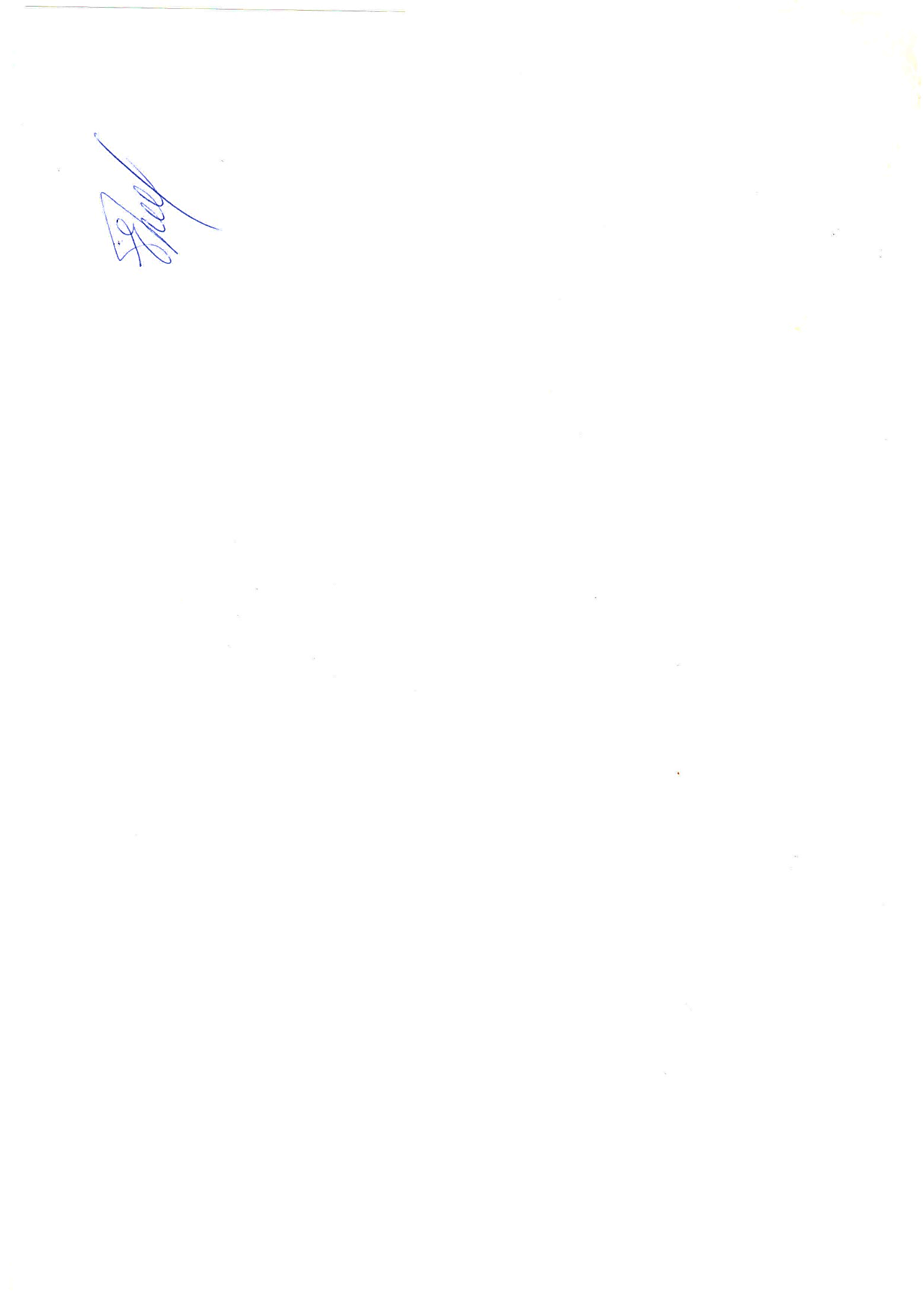 Начальник 5 НИЦ									 Е.В. Кинаш